訪問看護師養成研修［ステップ１］申込書（令和６年度）下記項目について記入、または該当を○で囲んでください。　　　　　　　　　　　　　　　  　 二次元コード申込方法：①イージーセミナー、二次元コードから②郵送の場合は、本用紙をご活用ください。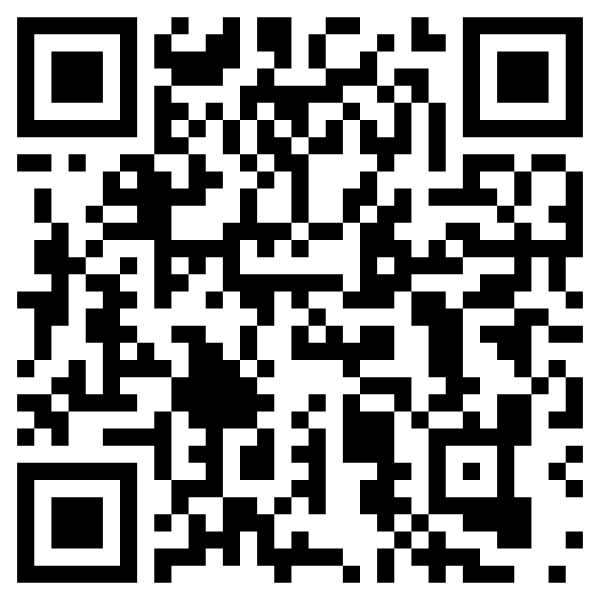 送付先：〒371-0007　前橋市上泉町１８５８－７　（公社）群馬県看護協会　在宅支援課あて　　　　　　　　　　※郵送の場合、締切日（５/２７）必着のこと※本研修申込みで得た個人情報は研修に伴う書類作成･発送に用い、この目的以外には使用しません。ふりがな氏　名ふりがな氏　名男女男女男女生年月日Ｓ・Ｈ　  年　 月 　 日    　 （     歳）保有資格に○印保健師・助産師看護師・准看護師※ｹｱﾏﾈ資格( 有・無 )自宅住所自宅住所〒　　　　　　　　　　　　　　　　　　　　　自宅電話又は携帯電話 （昼間､連絡がつくところ）TEL：　　　－　　　－◆群馬県看護協会入会（あり：会員番号　　　　　　　　　・なし）〒　　　　　　　　　　　　　　　　　　　　　自宅電話又は携帯電話 （昼間､連絡がつくところ）TEL：　　　－　　　－◆群馬県看護協会入会（あり：会員番号　　　　　　　　　・なし）〒　　　　　　　　　　　　　　　　　　　　　自宅電話又は携帯電話 （昼間､連絡がつくところ）TEL：　　　－　　　－◆群馬県看護協会入会（あり：会員番号　　　　　　　　　・なし）〒　　　　　　　　　　　　　　　　　　　　　自宅電話又は携帯電話 （昼間､連絡がつくところ）TEL：　　　－　　　－◆群馬県看護協会入会（あり：会員番号　　　　　　　　　・なし）〒　　　　　　　　　　　　　　　　　　　　　自宅電話又は携帯電話 （昼間､連絡がつくところ）TEL：　　　－　　　－◆群馬県看護協会入会（あり：会員番号　　　　　　　　　・なし）〒　　　　　　　　　　　　　　　　　　　　　自宅電話又は携帯電話 （昼間､連絡がつくところ）TEL：　　　－　　　－◆群馬県看護協会入会（あり：会員番号　　　　　　　　　・なし）〒　　　　　　　　　　　　　　　　　　　　　自宅電話又は携帯電話 （昼間､連絡がつくところ）TEL：　　　－　　　－◆群馬県看護協会入会（あり：会員番号　　　　　　　　　・なし）経験年数経験年数保健師（　　年）　助産師（　　年）　看護師（　　年）　准看護師（　　　年）保健師（　　年）　助産師（　　年）　看護師（　　年）　准看護師（　　　年）保健師（　　年）　助産師（　　年）　看護師（　　年）　准看護師（　　　年）保健師（　　年）　助産師（　　年）　看護師（　　年）　准看護師（　　　年）保健師（　　年）　助産師（　　年）　看護師（　　年）　准看護師（　　　年）保健師（　　年）　助産師（　　年）　看護師（　　年）　准看護師（　　　年）保健師（　　年）　助産師（　　年）　看護師（　　年）　准看護師（　　　年）今までの勤務歴今までの勤務歴　　　　　施　設　名                   勤務形態　　　　　    就職期間　　　　　　　　　　　　　　　　   常勤・非常勤　　　 年　　月～　　　年　　月　　　　　　　　　　　　　　　　   常勤・非常勤　　 　年　　月～　　　年　　月                              　   常勤・非常勤　　　 年　　月～　　　年　　月                                               常勤・非常勤　　　 年　　月～　　　年　　月　　　　　施　設　名                   勤務形態　　　　　    就職期間　　　　　　　　　　　　　　　　   常勤・非常勤　　　 年　　月～　　　年　　月　　　　　　　　　　　　　　　　   常勤・非常勤　　 　年　　月～　　　年　　月                              　   常勤・非常勤　　　 年　　月～　　　年　　月                                               常勤・非常勤　　　 年　　月～　　　年　　月　　　　　施　設　名                   勤務形態　　　　　    就職期間　　　　　　　　　　　　　　　　   常勤・非常勤　　　 年　　月～　　　年　　月　　　　　　　　　　　　　　　　   常勤・非常勤　　 　年　　月～　　　年　　月                              　   常勤・非常勤　　　 年　　月～　　　年　　月                                               常勤・非常勤　　　 年　　月～　　　年　　月　　　　　施　設　名                   勤務形態　　　　　    就職期間　　　　　　　　　　　　　　　　   常勤・非常勤　　　 年　　月～　　　年　　月　　　　　　　　　　　　　　　　   常勤・非常勤　　 　年　　月～　　　年　　月                              　   常勤・非常勤　　　 年　　月～　　　年　　月                                               常勤・非常勤　　　 年　　月～　　　年　　月　　　　　施　設　名                   勤務形態　　　　　    就職期間　　　　　　　　　　　　　　　　   常勤・非常勤　　　 年　　月～　　　年　　月　　　　　　　　　　　　　　　　   常勤・非常勤　　 　年　　月～　　　年　　月                              　   常勤・非常勤　　　 年　　月～　　　年　　月                                               常勤・非常勤　　　 年　　月～　　　年　　月　　　　　施　設　名                   勤務形態　　　　　    就職期間　　　　　　　　　　　　　　　　   常勤・非常勤　　　 年　　月～　　　年　　月　　　　　　　　　　　　　　　　   常勤・非常勤　　 　年　　月～　　　年　　月                              　   常勤・非常勤　　　 年　　月～　　　年　　月                                               常勤・非常勤　　　 年　　月～　　　年　　月　　　　　施　設　名                   勤務形態　　　　　    就職期間　　　　　　　　　　　　　　　　   常勤・非常勤　　　 年　　月～　　　年　　月　　　　　　　　　　　　　　　　   常勤・非常勤　　 　年　　月～　　　年　　月                              　   常勤・非常勤　　　 年　　月～　　　年　　月                                               常勤・非常勤　　　 年　　月～　　　年　　月訪問看護の経験訪問看護の経験(1)　なし(2)　あり⇒①（　　　年　　月～　　年　　月）　②（　　　年　　　月 ～ 現　在）(1)　なし(2)　あり⇒①（　　　年　　月～　　年　　月）　②（　　　年　　　月 ～ 現　在）(1)　なし(2)　あり⇒①（　　　年　　月～　　年　　月）　②（　　　年　　　月 ～ 現　在）(1)　なし(2)　あり⇒①（　　　年　　月～　　年　　月）　②（　　　年　　　月 ～ 現　在）(1)　なし(2)　あり⇒①（　　　年　　月～　　年　　月）　②（　　　年　　　月 ～ 現　在）(1)　なし(2)　あり⇒①（　　　年　　月～　　年　　月）　②（　　　年　　　月 ～ 現　在）(1)　なし(2)　あり⇒①（　　　年　　月～　　年　　月）　②（　　　年　　　月 ～ 現　在）就業中の方現在の勤務先施設名と部署施設名と部署施設名(1)病棟（　　　　　　　　　科）　　　(2) その他（　　　　　　　　　　　　）施設名(1)病棟（　　　　　　　　　科）　　　(2) その他（　　　　　　　　　　　　）施設名(1)病棟（　　　　　　　　　科）　　　(2) その他（　　　　　　　　　　　　）施設名(1)病棟（　　　　　　　　　科）　　　(2) その他（　　　　　　　　　　　　）施設名(1)病棟（　　　　　　　　　科）　　　(2) その他（　　　　　　　　　　　　）施設名(1)病棟（　　　　　　　　　科）　　　(2) その他（　　　　　　　　　　　　）就業中の方現在の勤務先施設住所等施設住所等〒　　　　　　　　　　　　　　　　　　　　　TEL　　　　－　　　　－　　　　　　　　　　　　　　　　　　　　　　FAX　　　　－　　　　－〒　　　　　　　　　　　　　　　　　　　　　TEL　　　　－　　　　－　　　　　　　　　　　　　　　　　　　　　　FAX　　　　－　　　　－〒　　　　　　　　　　　　　　　　　　　　　TEL　　　　－　　　　－　　　　　　　　　　　　　　　　　　　　　　FAX　　　　－　　　　－〒　　　　　　　　　　　　　　　　　　　　　TEL　　　　－　　　　－　　　　　　　　　　　　　　　　　　　　　　FAX　　　　－　　　　－〒　　　　　　　　　　　　　　　　　　　　　TEL　　　　－　　　　－　　　　　　　　　　　　　　　　　　　　　　FAX　　　　－　　　　－〒　　　　　　　　　　　　　　　　　　　　　TEL　　　　－　　　　－　　　　　　　　　　　　　　　　　　　　　　FAX　　　　－　　　　－就業中の方現在の勤務先現在の職位現在の職位Ｈ・Ｒ　　　年　　月より　　(1)管理職　　(2)師長　　(3)主任　　(4)スタッフＨ・Ｒ　　　年　　月より　　(1)管理職　　(2)師長　　(3)主任　　(4)スタッフＨ・Ｒ　　　年　　月より　　(1)管理職　　(2)師長　　(3)主任　　(4)スタッフＨ・Ｒ　　　年　　月より　　(1)管理職　　(2)師長　　(3)主任　　(4)スタッフＨ・Ｒ　　　年　　月より　　(1)管理職　　(2)師長　　(3)主任　　(4)スタッフＨ・Ｒ　　　年　　月より　　(1)管理職　　(2)師長　　(3)主任　　(4)スタッフ就業中の方現在の勤務先勤務形態勤務形態(1)常勤　　　(2)非常勤（　　　 　時間／1日　・　　　 　日／週）(1)常勤　　　(2)非常勤（　　　 　時間／1日　・　　　 　日／週）(1)常勤　　　(2)非常勤（　　　 　時間／1日　・　　　 　日／週）(1)常勤　　　(2)非常勤（　　　 　時間／1日　・　　　 　日／週）(1)常勤　　　(2)非常勤（　　　 　時間／1日　・　　　 　日／週）(1)常勤　　　(2)非常勤（　　　 　時間／1日　・　　　 　日／週）就業中の方現在の勤務先施設推薦施設推薦◇所属責任者　推薦コメント◇　　役職　　　　　　　氏名　　　　　　　　　　◇所属責任者　推薦コメント◇　　役職　　　　　　　氏名　　　　　　　　　　◇所属責任者　推薦コメント◇　　役職　　　　　　　氏名　　　　　　　　　　◇所属責任者　推薦コメント◇　　役職　　　　　　　氏名　　　　　　　　　　◇所属責任者　推薦コメント◇　　役職　　　　　　　氏名　　　　　　　　　　◇所属責任者　推薦コメント◇　　役職　　　　　　　氏名　　　　　　　　　　離職中の方離職中の方離職中の方離職期間　　　年　　　か月◆ナースセンターへの登録有無・あり　　・なし【施設推薦のない方は登録が必要です】◆ナースセンターへの登録有無・あり　　・なし【施設推薦のない方は登録が必要です】◆ナースセンターへの登録有無・あり　　・なし【施設推薦のない方は登録が必要です】◆ナースセンターへの登録有無・あり　　・なし【施設推薦のない方は登録が必要です】◆ナースセンターへの登録有無・あり　　・なし【施設推薦のない方は登録が必要です】訪問看護ｅラーニングを修了している方のみ記入　修了年：令和　　　年　　月　※「ｅラーニング修了証書」のコピーを必ず添付のこと訪問看護ｅラーニングを修了している方のみ記入　修了年：令和　　　年　　月　※「ｅラーニング修了証書」のコピーを必ず添付のこと訪問看護ｅラーニングを修了している方のみ記入　修了年：令和　　　年　　月　※「ｅラーニング修了証書」のコピーを必ず添付のこと訪問看護ｅラーニングを修了している方のみ記入　修了年：令和　　　年　　月　※「ｅラーニング修了証書」のコピーを必ず添付のこと訪問看護ｅラーニングを修了している方のみ記入　修了年：令和　　　年　　月　※「ｅラーニング修了証書」のコピーを必ず添付のこと訪問看護ｅラーニングを修了している方のみ記入　修了年：令和　　　年　　月　※「ｅラーニング修了証書」のコピーを必ず添付のこと訪問看護ｅラーニングを修了している方のみ記入　修了年：令和　　　年　　月　※「ｅラーニング修了証書」のコピーを必ず添付のこと訪問看護ｅラーニングを修了している方のみ記入　修了年：令和　　　年　　月　※「ｅラーニング修了証書」のコピーを必ず添付のこと訪問看護ｅラーニングを修了している方のみ記入　修了年：令和　　　年　　月　※「ｅラーニング修了証書」のコピーを必ず添付のこと